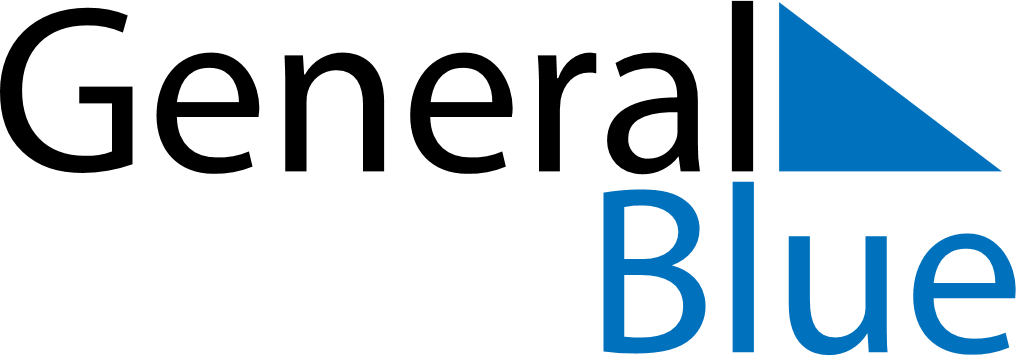 May 2023May 2023May 2023May 2023ArmeniaArmeniaArmeniaMondayTuesdayWednesdayThursdayFridaySaturdaySaturdaySunday12345667Labour Day89101112131314Yerkrapah DayVictory and Peace Day15161718192020212223242526272728Republic Day293031